ΕΥΧΑΡΙΣΤΙΕΣ ΣΤΟΥΣ ΣΥΝΕΡΓΑΤΕΣ ΜΑΣΈνα μεγάλο ευχαριστώνιώθω έντονα να πωΓιάννη, Πόπη, Ειρήνη, Γεωργία,μέσα απ΄ τη συνεργασίαβγήκε, νιώθω, αξιόλογη εργασίαΠέντε δάσκαλοι καθίσανκαι το έργο εμπλουτίσανόσο για τους μαθητέςιδέες έδωσαν πολλέςτις δυνάμεις τους ενώσανκαι τους μαθητές τουςγια το διαδίκτυο καλά ενημερώσανΚι οι μαθητές δεξιότητεςαπέκτησαν και ορθές στάσεις τι δημιουργικότητα τι ιδέεςαχ! και να ΄χαν κι άλλες μέρες!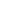 